INDICAÇÃO Nº                         Assunto: Solicita a restauração dos brinquedos da área de lazer localizada na Rua Aurora Fernandes Zanuto, no Bairro Jardim México. Conforme esclarece.                                     Senhor Presidente:                       CONSIDERANDO que moradores vieram até este vereador pedindo que seja restaurado os brinquedos, pois os mesmos estão danificados e não podendo ser usados pelas crianças.                                 INDICO, ao Senhor Prefeito Municipal, nos termos do Regimento Interno desta Casa de Leis, se digne determinar ao setor competente da administração as providências necessárias para a restauração nos brinquedos da área de lazer localizada na Rua Aurora Fernandes Zanuto, no Bairro Jardim México.                        SALA DAS SESSÕES, 08 de novembro de 2017.                                               FERNANDO SOARES                                                       Vereador PR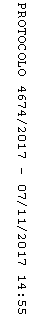 